Conseil consultatif des terres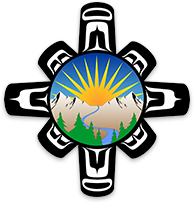 Assemblée générale annuelle 201826 et 27 juin 2018River Rock Casino Resort8811 River Road, Richmond (C.B.) V6X 3P8L’Assemblée générale annuelle du Conseil consultatif des terres se tiendra les 26 et 27 juin 2018 à Richmond, en Colombie-Britannique, au River Rock Casino and Resort.Date :	Mardi 26 juin et mercredi 27 juin 2018Lieu :	River Rock Casino Resort – 8811 River Road, Richmond, (C.-B.) V6X 3P8 Heure :	Les réunions débutent à 9 h (déjeuner fourni à 8 h)Inscription : Veuillez vous inscrire en ligne à : https://www.surveymonkey.com/r/LABAGM2018 ou remplir et envoyer le formulaire d’inscription par courriel au plus tard à midi le lundi 14 mai, 2018.Déplacement et hébergement : Le Centre de ressources remboursera les frais de voyage pour un participant ou une participante par première Nation pour assister à l’AGA. Les frais de voyage admissibles sont limités à ce qui suit : Un tarif forfaitaire pouvant atteindre un montant maximum de 800 $ pour les frais de déplacement jusqu’à Vancouver;Jusqu’à 3 nuits d’hôtel, au tarif négocié avec l’hôtel d’accueil.Le formulaire de réclamation pour vos dépenses sera disponible à l’AGA. Nous souhaitons offrir l’aide de nos agents de voyages pour vos projets de voyage. Veuillez contacter Wendy Snow à Capri Travel au 1-800-964-6872 ou au 1-250-860-3593, wendy@capritravel.ca. Le Centre de ressources paiera en votre nom l’honoraire de 55 $ de Capri Travel.Conseil consultatif des terresAssemblée générale annuelle 201826 et 27 juin 2018River Rock Casino Resort8811 River Road, Richmond (C.B.) V6X 3P8FORMULAIRE D’INSCRIPTIONVeuillez indiquer si vous avez des besoins alimentaires particuliers :Sans gluten	Intolérance au lactose           Diabétique	Autre :Date limite d’inscription :  Lundi 14 mai 2018Un ordre du jour plus complet et de la documentation seront transmis à tous les participants inscrit avant la tenue de l’AGA. tVeuillez vous inscrire en ligne à https://www.surveymonkey.com/r/LABAGM2018 ou transmettre le formulaire d’inscription dûment rempli à l’adresse suivante :CENTRE DE RESSOURCES SUR LA GESTION DES TERRES DES PREMIÈRES NATIONSPersonne-ressource :		Lise Steele – Planification et coordination de l’événement Courriel :			lise.steele@labrc.com Cellulaire :			250-203-5389Site Web :			www.labrc.comRiver Rock Casino Resort8811 River Road, Richmond (C.-B.) V6X 3P8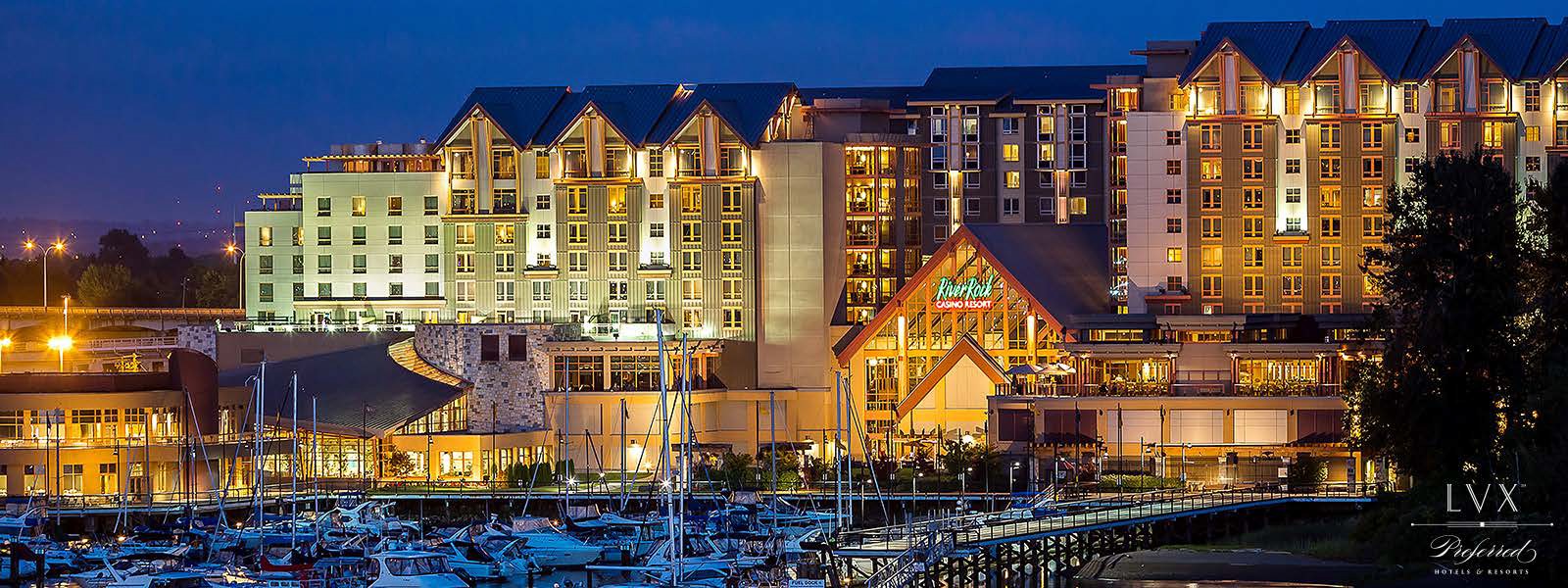 CENTRE DE RESSOURCES SUR LA GESTION DES TERRES DES PREMIÈRES NATIONSPersonne-ressource :		Lise Steele – Planification et coordination de l’événement Courriel :			lise.steele@labrc.com Cellulaire :			250-203-5389Site Web :			www.labrc.comDemande de participationDemande de participationDemande de participationDemande de participationÀ :Premières nations opérationnelles et en développementDe :Président Robert LouieOBJET :Assemblée générale annuelleNom :Titre/Titre d’emploiPremière nation :Adresse :Ville :Prov:Code postal :Téléphone :Cellulaire :Courriel Type d’inscription :	Directeur gouv. foncière	Chef/conseiller	Autre :Type d’inscription :	Directeur gouv. foncière	Chef/conseiller	Autre :Type d’inscription :	Directeur gouv. foncière	Chef/conseiller	Autre :